2. Příjmy městských částí hl. m. PrahyCelkové příjmy městských částí k 31. 12. 2015 dosáhly výše 12 412 854,3 tis. Kč, což představuje plnění na 87,28 % upraveného rozpočtu. Vlastní příjmy městských částí, tedy příjmy daňové, nedaňové a kapitálové, které rozpočtově tvoří 11,18 % celkových příjmů RU městských částí, vykazují plnění na 109,51 % upraveného rozpočtu. Upravený rozpočet 
u „přijatých transferů“ je plněn na 84,48 %.  Přehled o plnění jednotlivých druhů příjmů k 31. 12. 2015 dokumentuje  následující tabulka: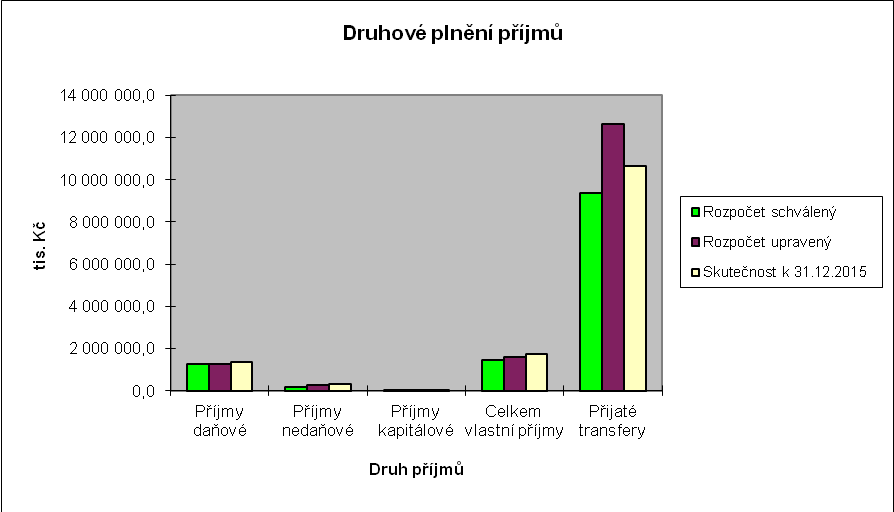 2.1. Daňové příjmy  Daňové příjmy k  31. 12. 2015 činí 1 370 685,6 tis. Kč a dosáhly 107,18 % RU.  Plnění daňových příjmů u městských částí ovlivňuje zejména plnění objemově nejvýznamnějších položek, a to daně z nemovitostí, jejíž inkaso ve sledovaném období činilo 800 207,4 tis. Kč tj. 104,85 % RU a místních poplatků z vybraných činností a služeb, které dosáhly 397 281,2 tis. Kč tj. 114,85  % RU. Inkaso správních poplatků je rovněž oproti upravenému rozpočtu vyšší, o 2,22 % a činí 173 191,7 tis. Kč. 2.2. Nedaňové příjmy  Nedaňové příjmy k 31. 12. 2015 činí 333 662,1 tis. Kč a byly plněny na 119,47 % RU. Vysoké plnění nedaňových příjmů u městských částí je ovlivněno především vysokým plněním ostatních nedaňových příjmů, které v roce 2015 dosáhly 128 092,0 tis. Kč tj. 179,53 % RU a v jejich rámci pak vysokým plněním přijatých nekapitálových příspěvků a náhrad ve výši 49 362,8 tis. Kč (plnění na 449,10 % RU) a přijatých neinvestičních darů v objemu 41 116,1 tis. Kč (plnění na 119,12 % RU). 2.3. Kapitálové příjmy  Kapitálové příjmy dosáhly k 31. 12. 2015 výše 36 725,5 tis. Kč a byly plněny na 115,78 % RU. Jedná se o objemově nevýznamné příjmy rozpočtově tvořící necelých 0,22 % příjmů (v RU) městských částí.  Jsou zde vykazovány dary od různých subjektů na financování investičních akcí.  Z celkového objemu kapitálových příjmů činí dary přijaté na pořízení dlouhodobého majetku 36 180,7 tis. Kč, z nichž nejvýznamnější je dar MČ Praha 19 od Skanska reality na stavbu ZŠ ve výši 5 000,0 tis. Kč, MČ Praha 18 od Ing. Jana Dvořáka ve výši 3 000,0 tis. Kč a od firmy Central Group ve výši 2 500,0 tis. Kč na infrastrukturu a MČ Praha 13 od Luka Residential ve výši 1 512,5 tis. Kč na výstavbu parkovacích míst.2.4. Přijaté transfery  Objem přijatých transferů k 31. 12. 2015 činí 10 671 781,1 tis. Kč tj. 84,48 % RU. Základní přehled o výši přijatých transferů v členění dle poskytovatele a porovnání se skutečnostmi k 31. 12. 2014 uvádí následující tabulka:* od r. 2015 jsou transfery z rozpočtu MČ do rozpočtu hl. m. Prahy vykazovány na položce 5347, do r. 2015 evidováno na příjmových položkách (4129, 4229) mínusemPozn.Transfery ze státního rozpočtu přijaté prostřednictvím rozpočtu hl. m. Prahy, dotace z rozpočtu vlastního hl. m. Prahy i transfery z rozpočtu jiné městské části hl. m. Prahy jsou vykazovány v souladu s novelou vyhlášky o rozpočtové skladbě na položce 4137 -  Převody mezi statutárními městy (hl. m. Prahou) a jejich městskými obvody nebo částmi – příjmy.  Na jednotlivých položkách dle druhu příjmu jsou evidovány pouze transfery, které byly městským částem poukázány přímo na jejich bankovní účty a převody z vlastních fondů. Přehledy všech rozpočtových opatření schválených ZHMP (RHMP) ve vztahu k městským částem v členění na dotace ze státního rozpočtu, z rozpočtu hl. m. Prahy a z rozpočtu hl. m. Prahy ve funkci kraje  (v každé této kategorii uváděny zvlášť dotace neinvestiční a investiční) včetně přehledu vlastních úprav rozpočtu realizovaných městskými částmi (pod vlastním číslem dokladu)  k 31. 12. 2015 jsou uvedeny v části III.5.2., III.5.3. a III.5.4.Transfery ze státního rozpočtu, státních finančních aktiv, Národního fonduCelkový objem transferů poskytnutých městským částem ze státního rozpočtu, státních finančních aktiv a Národního fondu v roce 2015 činil 1 274 724,0 tis. Kč, z toho 962 638,8 tis. Kč činily neinvestiční transfery a 312 085,3 tis. Kč transfery investiční.Rozhodující objem neinvestičních transferů ze státního rozpočtu městským částem představuje příspěvek na výkon státní správy z finančního vztahu státního rozpočtu k rozpočtu hl. m. Prahy, rozpočtově ve výši 683 222,0 tis. Kč.   K významnému  navýšení schváleného rozpočtu městských částí u neinvestičního transferu ze státního rozpočtu došlo v průběhu roku ve vazbě na rozhodnutí  o poskytnutí finančních prostředků:z Ministerstva financí celkem ve výši 14 062,9 tis. Kč, z toho z Programu švýcarsko-české spolupráce na Zavedení nových trendů a metod v předškolním vzdělávání ve výši 389,2 tis. Kč, na nové volby do zastupitelstev obcí 38,8 tis. Kč a  na dokrytí výdajů nad rámec poskytnutých dotací na volby v rámci finančního vypořádání za rok 2014 ve výši 13 634,9 tis. Kč;z Ministerstva práce a sociálních věcí (MPSV) celkem ve výši 233 201,7 tis. Kč, z toho činila dotace MČ Praha 1 – 22 na výkon agendy sociálně-právní ochrany dětí 131 147,8 tis. Kč (dotace na rok 2015 ve výši 120 552,9 tis. Kč a doplatek dotace za rok 2014 ve výši 10 594,9 tis. Kč), dotace na sociální služby 60 608,0 tis. Kč, dotace na výkon sociální práce 15 413,0 tis. Kč a dotace na projekty v rámci Operačního programu Lidské zdroje a zaměstnanost (OP LZZ) 685,9 tis. Kč, dále byly MČ finanční prostředky poskytnuty z Úřadu práce ČR jako příspěvek na výkon pěstounské péče ve výši 22 272,0 tis. Kč a příspěvek na zajištění veřejně prospěšných prací v rámci aktivní politiky zaměstnanosti ve výši 3 075,0 tis. Kč; z Ministerstva vnitra ve vazbě na rozhodnutí o poskytnutí transferů celkem ve výši 15 121,3 tis. Kč, z toho na Emergentní projekty na podporu integrace cizinců ve výši 6 517,6 tis. Kč, na zajištění bydlení pro azylanty ve výši 2 343,0 tis. Kč, na projekty v rámci OP LZZ v celkové výši 5 520,9 tis. Kč, na činnost jednotek SDH ve výši 319,0 tis. Kč, na Program prevence kriminality ve výši 311,0 tis. Kč a na Bezpečnostního dobrovolníka ve výši 109,8 tis. Kč; z Ministerstva životního prostředí na projekty v rámci Operačního programu Životní prostředí celkem ve výši 8 447,5 tis. Kč;z Ministerstva průmyslu a obchodu na výkon činnosti Jednotných kontaktních míst ve výši 900,0 tis. Kč; z  Ministerstva školství, mládeže a tělovýchovy celkem ve výši 3 654,1 tis. Kč, z toho na projekt rozšíření výukových kapacit ve výši 2 367,2 tis. Kč, na projekty Podpory vzdělávání v jazycích národnostních menšin ve výši 530,0 tis. Kč, na program Podpora integrace cizinců 140,5 tis. Kč, na Program primární prevence rizikového chování 251,8 tis. Kč, na zabezpečení školských zařízení ve výši 114,6 tis. Kč, na Podporu soutěží a přehlídek 50,0 tis. Kč a jako odměna v rámci Cena LABEL 2015 ve výši 200,0 tis. Kč;z Ministerstva kultury celkem ve výši 2 108,0 tis. Kč, z toho na Program regenerace městských památkových rezervací a zón ve výši 1 765,0 tis. Kč, na odborné kolokvium ve výši 90,0 tis. Kč, na kulturní aktivity ve výši 245,0 tis. Kč a na MLK 8,0 tis. Kč;z Ministerstva pro místní rozvoj celkem ve výši 1 201,9 tis. Kč na úhradu účelně vynaložených nákladů na pohřbení zemřelého dle § 5 odst. 1 a 4 zákona č. 256/2001 Sb., o pohřebnictví ve znění pozdějších předpisů;z Ministerstva zdravotnictví ve výši 468,0 tis. Kč na specializační vzdělávání zdravotnických pracovníků; z Úřadu vlády na podporu terénní práce ve výši 350,0 tis. Kč. V přijatých transferech jsou zahrnuty rovněž vratky přeplatků dávek sociální péče a vymoženého výživného celkem ve výši 5,4 tis. Kč.Investiční transfery  ze státního rozpočtu k 31. 12. 2015  činily 312 085,3 tis. Kč. V rozhodující míře je tvoří dotace poskytnuté na základě Rozhodnutí Ministerstva životního prostředí na spolufinancování akcí realizovaných městskými částmi v rámci Operačního programu Životní prostředí (OPŽP), a to na předfinancování výdajů, které mají být kryty prostředky z rozpočtu Evropské unie. Přehled akcí a výše dotací poskytnutých na ně k 31. 12. 2015 ze státního rozpočtu a ze Státního fondu životního prostředí je uveden u následujícího odstavce - Transfery ze státních fondů. Transfery ze státních fondůNeinvestiční i investiční transfery poskytnuté ze státních fondů v roce 2015 celkem ve výši 19 741,9 tis. Kč byly uvolněny ze Státního fondu životního prostředí (SFŽP) na akce městských částí realizované v rámci OPŽP. Transfery z rozpočtu hl. m. PrahyV roce 2015 byly městským částem poskytnuty transfery z rozpočtu hl. m. Prahy celkem ve výši 5 745 428,6 tis. Kč. Objem neinvestičního transferu městským částem z rozpočtu hl. m. Prahy na rok 2015 byl schválen ve výši 3 550 152,2 tis. Kč, tzv. finanční vztah k městským částem z rozpočtu hl. m. Prahy (FVz). Na základě usnesení Zastupitelstva hl m. Prahy byl tento finanční vztah snížen o 33 500,0 tis. Kč z důvodu vyrovnání neuhrazené finanční částky městskou částí Praha 5, kterou hl. m. Praha požadovalo z titulu úhrady vratky kupní ceny (inkasované MČ Praha 5) společnosti DENIKA REAL 2 000, a.s. Celkem byla v roce 2015 ve vztahu k městským částem hl. m. Prahy provedena  rozpočtová opatření, jimiž jim byly uvolněny neinvestiční dotace  v celkové výši 1 594 778,0 tis. Kč (viz. část III.5.3). Z neinvestičních dotací poskytnutých městským částem hl. m. Prahy z rozpočtu hl. m. Prahy v roce 2015 činí 969 897,2 tis. Kč neúčelová dotace ve výši vratky podílů MČ 
na daňové povinnosti hl. m. Prahy na dani z příjmů právnických osob za rok 2014. Další významné navýšení transferů z rozpočtu hl. m. Prahy představuje návratná finanční výpomoc ve výši 30 000,0 tis. Kč poskytnutá MČ Praha 19 na výstavbu základní školy včetně jídelny z dočasně volných zdrojů hl. m. Prahy. V rámci finančního vypořádání za rok 2014 byly městským částem poskytnuty finanční prostředky ve výši 88 100,7 tis. Kč. Jejich výši ovlivnilo především vrácení nevyčerpané dotace městské části Praha 10 ve výši 49 500,0 tis. Kč poskytnuté hl. m. Praze pro TSK a dokrytí finančního vztahu z rozpočtu hl. m. Prahy na rok 2014 MČ Praha 5 ve výši 33 500,0 tis. Kč. Podstatnou část z účelově poskytnutých neinvestiční prostředků rozpočtově celkem ve výši 540 280,1 tis. Kč činila dotace z podílu na odvodu z výherních hracích přístrojů ve výši 276 056,0 tis. Kč, která je určena z 25 % na podporu činnosti nestátních neziskových organizací působících na území městských částí zajišťujících dlouhodobě organizovanou sportovní výchovu mládeže, z 25 % na sport a z 50 % na kulturu, školství, zdravotnictví a sociální oblast. Další účelové dotace byly směrovány do oblasti školství, zejména na integraci žáků na asistenty pedagoga pro školská zařízení zřízená městskými částmi (86 967,3 tis. Kč), na posílení mzdových prostředků v obecním školství (67 992,9 tis. Kč), na projekty navýšení výukových kapacit ZŠ a MŠ podpořené z MŠMT (4 894,5 tis. Kč), dále na granty v oblasti sociální péče a podporu aktivit v oblasti sociálních služeb (12 582,5 tis. Kč), na opravy techniky, požární výstroj a další provozní výdaje pro jednotky sborů dobrovolných hasičů (11 117,4 tis. Kč), na celoměstské programy podpory vzdělávání (1 103,5 tis. Kč), na provozování sběrných dvorů MČ Praha 12, 16, 20 (14 100,0 tis. Kč), na zvýšení dotace z poplatku za ukládání odpadu o inflaci (75,5 tis. Kč), na projekty specifické protidrogové prevence „Zdravé město“ (3 935,8 tis. Kč), na prevenci kriminality (1 634,0 tis. Kč), na zkoušky zvláštní odborné způsobilosti (3 776,3 tis. Kč), na místní lidové knihovny a údržbu plastik (celkem 1 288,9 tis. Kč), na integraci cizinců (215,0 tis. Kč), na provoz plaveckých bazénů (celkem 730,0 tis. Kč), na projekty v oblasti volného času dětí a mládeže (193,9 tis. Kč), na projekty ke zlepšení stavu životního prostředí (80,0 tis. Kč), na podporu v oblasti zdravotní péče (310,0 tis. Kč), na řešení problematiky bezdomovectví (2 125,0 tis. Kč), na mapování bezbariérovosti (736,5 tis. Kč), na výrobu a instalaci vodočetných latí (502,0 tis. Kč), na projekty v rámci Programu Čistá energie Praha 2015 (945,8 tis. Kč), na odstranění povodňových škod (227,4 tis. Kč) a na spolufinancování projektů podpořených ze SFŽP (26,7 tis. Kč). Ke zvýšení objemu poskytnutých neinvestičních dotací z rozpočtu hl. m. Prahy došlo rovněž díky změně charakteru u části poskytnutých investičních dotací na neinvestiční celkem ve výši 8 688,2 tis. Kč, přičemž největší změna ve výši 8 000,0 tis. Kč se týkala investiční dotace poskytnuté MČ Praha - Březiněves na výstavbu II. etapy MŠ, která byla změněna na neinvestiční dotaci na vybavení tříd a kuchyně této MŠ. Součástí schváleného rozpočtu vlastního hl. m. Prahy na rok 2015 byla rezerva pro městské části na krytí neinvestičních požadavků ve výši 150 mil. Kč. Z této rezervy byly poskytnuty městským částem neinvestiční dotace celkem ve výši 20 760,0 tis. Kč, z toho do oblasti školství celkem 14 160,0 tis. Kč, do oblasti sociální 5 500,0 tis. Kč a do ostatních oblastí 1 100,0 tis. Kč. (Zbývající část finančních prostředků byla městským částem poskytnuta formou investiční dotace).Dále byly městským částem poskytnuty neinvestiční dotace z rozpočtu hl. m. Prahy, a to MČ Praha 1 na provoz v oblasti zajištění bezodkladné intenzivní péče v Nemocnici na Františku ve výši 5 000,0 tis. Kč, schválená v kap. 05 rozpočtu hl. m. Prahy na rok 2015, MČ Praha 3 na provoz Integračního centra Praha 3 rovněž ve výši 5 000,0 tis. Kč, MČ Praha - Nedvězí byla poskytnuta dotace ve výši 385,0 tis. Kč na úhradu náhrady za odstraněný objekt a MČ Praha – Zličín dotace ve výši 5 500,0 tis. Kč na opravu přemostění Zličín – Řepy, MČ Praha – Březiněves na vybavení MŠ ve výši 3 000,0 tis. Kč a MČ Praha - Lipence na opravu nezpevněných ploch a instalaci zpomalovacích pruhů ve výši 330,0 tis. Kč.Ve sledovaném období byla z rozpočtu hl. m. Prahy provedena ve vztahu k městským částem rovněž rozpočtová opatření, jimiž jim byly poskytnuty účelové investiční dotace  v celkové výši 606 353,2 tis. Kč (viz část III.5.3). Ve schváleném rozpočtu vlastního hl. m. Prahy byly obsaženy rezervy pro městské části hl. m. Prahy celkem ve výši 300 000 tis. Kč na krytí potřeb městských částí hl. m. Prahy investičního charakteru a neinvestičního charakteru. Vzhledem k tomu, že předložené požadavky městských částí téměř 3,4 krát překročily vytvořené rezervy, byl objem prostředků určených na dotace pro městské části posílen o 100 000 tis. Kč snížením rozpočtu kapitálových výdajů vlastního hl. m. Prahy, a to na akci Celková přestavba a rozšíření ÚČOV na Císařském ostrově ve výši 50 000 tis. Kč a na akci MO Špejchar - Pelc/Tyrolka rovněž ve výši 50 000 tis. Kč, neboť tyto finanční prostředky v letošním roce nebudou v rámci daných akcí čerpány. Z těchto finančních prostředků bylo městským částem poskytnuto 20 760,0 tis. Kč na krytí neinvestičních požadavků (viz. odst. neinvestiční transfery městským částem z rozpočtu hl. m. Prahy) a 379 240,0 tis. Kč na krytí investičních potřeb. Investiční dotace poskytnuté městským částem byly směrovány především do oblasti školství, celkem ve výši 344 500,0 tis. Kč, neboť nárůst počtu dětí v hl. m. Praze způsobuje v posledních letech především okrajovým městským částem velký problém s jejich umísťování v školních zařízeních, jejichž dosavadní kapacita je nedostatečná. Na investiční požadavky v sociální oblasti bylo uvolněno 13 075,0 tis. Kč a do ostatních oblastí 21 665,0 tis. Kč.  Z rezervy na spolufinancování projektů EU/EHP byly městským částem poskytnuty investiční dotace na spolufinancování projektů podpořených z Ministerstva životního prostředí v rámci OPŽP zaměřených na snižování energetické náročnosti objektů celkem ve výši 60 209,5 Kč a na projekty zkvalitňování nakládání s odpady 857,5 tis. Kč. Další dotace z této rezervy byly poskytnuty na projekt revitalizace zámeckého parku v Praze - Dolních Počernicích ve výši 8 629,6 tis. Kč, na projekt Rekreační les Za Brodem v Kolovratech ve výši 41,2 tis. Kč a revitalizaci parku se Slivenci ve výši 280,8 tis. Kč, na pokrytí naléhavých požadavků městských částí v oblasti školství 60 000,0 tis. Kč a na projekty rozšíření výukových kapacit MŠ a ZŠ podpořené z MŠMT 39 004,7 tis. Kč. Další investiční dotace byly městským částem poskytnuty z jednotlivých kapitol rozpočtu hl. m. Prahy, a to: z kapitoly 02 – městská infrastruktura, a to MČ Praha - Vinoř na „Revitalizaci území u ulice V Podskalí, 2. část“ ve výši 6 634,9 tis. Kč, MČ Praha – Čakovice na „Propojovací chodník ulice Bělomlýnská“ ve výši 4 412,4 tis. Kč, MČ Praha – Přední Kopanina na rozšíření čističky odpadních vod, vodovodní řad a kanalizační systém celkem ve výši 3 500,0 tis. Kč, MČ Praha – Slivenec na obnovu nádvoří u ZŠ ve výši 4 000,0 tis. Kč, MČ Praha 16 na cyklostezky a řešení infrastruktury 5 930,0 tis. Kč, MČ Praha 15 na výstavbu kanalizačního řadu ve výši 5 688,8 tis. Kč;z kapitoly 05 – zdravotnictví a sociální oblast MČ Praha 1 na Rekonstrukci střediska pomoci ženám v sociální nouzi ve výši 4 765,0 tis. Kč a MČ Praha 5 na zřízení azylového domu pro nemocné lidi bez přístřeší ve výši 5 000,0 tis. Kč;z kapitoly 07 – bezpečnost na investiční výdaje jednotek sborů dobrovolných hasičů ve výši 2 087,0 tis. Kč;z kapitoly 10 z neúčelové rezervy rozpočtu hl. m. Prahy obdržely městské části investiční dotace ve výši 24 760,0 tis. Kč na pokrytí požadavků z oblasti školství. Naopak ke snížení objemu poskytnutých investičních dotací městským částem z rozpočtu hl. m. Prahy došlo díky změně charakteru dotací z investičních na neinvestiční celkem ve výši 8 688,2 tis. Kč.Přehled všech rozpočtových opatření z rozpočtu hl. m. Prahy ve vztahu k městským částem k 31. 12. 2015  je uveden v části III.5.3.Transfery z rozpočtu kraje  (transfery z rozpočtu hl. m. Prahy ve funkci kraje)Jedná se o finanční prostředky, které jsou poskytovány městským částem v souladu s příslušnými usneseními Zastupitelstva hl. m. Prahy jako spolufinancování projektů v rámci Operačního programu Praha – Konkurenceschopnost a Operačního programu Praha – Adaptabilita. Zdroji těchto dotací jsou prostředky z Evropské unie, ze státního rozpočtu a z rozpočtu hl. m. Prahy. Jednotlivé zdroje jsou uvolňovány v předem stanoveném poměru a jsou odlišeny účelovými znaky. K 31. 12. 2015 bylo rozpočtově poskytnuto MČ na projekty OPPK a OPPA celkem 384 744,5 tis. Kč, z toho formou neinvestičního transferu 29 178,3 tis. Kč a formou investičního transferu 355 566,2 tis. Kč (viz část III 5.4.).Transfery přijaté z území jiného krajeTransfery přijaté z území jiného kraje obdržely městské části v roce 2015 celkem ve výši 1 693,5 tis. Kč. Jednalo se o příspěvky na úhradu neinvestičních nákladů za žáky z obcí jiného kraje navštěvující základní školu na území hl. m. Prahy, které obdržela MČ Praha – Nebušice ve výši 412,7 tis. Kč a MČ Praha – Satalice ve výši 940,2 tis. Kč. A dále o transfer ve výši 340,6 tis. Kč, který obdržela městská část Praha 1 z grantu Karlovarského kraje pro ZŠ Jiřího Gutha-Jarkovského na projekt „Interaktivní didaktické materiály pro ICT“.Transfery z rozpočtů městských částí hl. m. PrahyNeinvestiční transfery z rozpočtů městských částí ve výši 671,1 tis. Kč představují finanční prostředky, které byly poskytnuty městským částem z rozpočtů jiných městských částí hl. m. Prahy převážně jako příspěvek na sociální služby. Převody z vlastních fondů       V roce 2015 byly převody z vlastních fondů realizovány ve výši 3 293 157,3 tis. Kč tj. na úrovni 63,43 % RU, z toho převody ze zdaňované činnosti činily 3 289 525,5 tis. Kč a převody z ostatních fondů 3 631,8 tis. Kč.  Transfery ze zahraničíNeinvestiční transfery ze zahraničí byly městským částem poskytnuty ve výši 8 011,8 tis. Kč, z toho získala Městská část Praha 11 finanční prostředky ve výši 4 139,2 tis. Kč na projekt EPOurban a EnerCity na zajišťování výměnných akcí, seminářů a zahraničních služebních cest pracovníků úřadu, konaných v rámci mezinárodní spolupráce v oblasti zaměřené na energetické úspory a ekologii, Městská část Praha 9 získala z Evropského regionálního rozvojového fondu INVOLVE  974,5 tis. Kč, z Evropského regionálního rozvojového fondu CITY REGIONS částku 977,9 tis. Kč a z fondu Evropa pro občany 255,6 tis. Kč. Finanční prostředky ve výši 500,2 tis. Kč obdržela MČ Praha Suchdol na projekt přeshraniční spolupráce EPTA od partnera z Itálie. MČ Praha 14 získala 840,9 tis. Kč v rámci mezinárodního programu i.e. SMART na projekt na podporu začínajících podnikatelů v regionu.  MČ Praha 16 obdržela pro kino z projektu Europe Cinemas 165,9 tis. Kč. Investiční transfer ze zahraničí získala pouze MČ Praha – Suchdol ve výši 157,6 tis. Kč na projekt přeshraniční spolupráce EPTA od partnera z Itálie.v tis. KčDruh příjmůRozpočetRozpočetRUÚpravySkutečnost% plněníschválenýupravený% z celkuza 4.čtvrtletík 31.12.2015RUPříjmy daňové1 272 581,81 278 820,38,993 549,41 370 685,6107,18Příjmy nedaňové154 223,2279 274,91,9620 216,1333 662,1119,47Příjmy kapitálové4 215,031 720,30,2218 624,536 725,5115,78Celkem vlastní příjmy1 431 020,01 589 815,511,1842 390,01 741 073,2109,51Přijaté transfery9 371 323,812 632 719,888,821 006 609,610 671 781,184,48Celkem10 802 343,814 222 535,3100,01 048 999,612 412 854,387,28v tis. KčTransfery z rozpočtuSkutečnostRSRUSkutečnostskut./RUskutečnostHMPk 31.12.201420152015k 31.12.2015%2015-2014Neinvestiční:4 930 830,403 550 152,205 144 930,205 139 075,6199,89208 245,21- souhrnný dotační vztah3 370 000,603 550 152,203 516 652,203 516 652,20100,00146 651,60       - účelové512 282,600,00540 280,10534 778,2298,9822 495,62  - vratka podílu na daňové povinnosti HMP1 048 547,200,00969 897,20969 897,24100,00-78 649,96- návratné finanční výpomoc0,000,0030 000,0029 647,3598,8229 647,35-finanční vypořádání r. 20140,000,0088 100,7088 100,60100,0088 100,60Investiční:533 581,400,00606 353,20606 353,03100,0072 771,63Celkem5 464 411,803 550 152,205 751 283,405 745 428,6499,90281 016,84v tis. KčSkutečnostRSRUSkutečnostskut./RUskutečnostk 31.12.201420152015k 31.12.2015%2015-2014Transfery ze stát.rozpočtu, stát.finančních aktiv nebo Národního fondu1 311 790,00683 222,001 274 798,301 274 724,0399,99-37 065,97z toho: neinvestiční včetně FV r. 2014963 129,80683 222,00962 713,10962 638,7899,99-491,02                    investiční348 660,200,00312 085,20312 085,25100,00-36 574,95Transfery ze státních fondů18 715,100,0019 741,9019 741,91100,001 026,81z toho: neinvestiční325,200,001 672,501 672,2199,981 347,01                    investiční18 389,900,0018 069,4018 069,70100,00-320,20Transfery z rozp. hl. m. Prahy5 464 411,803 550 152,205 751 283,405 745 428,6499,90281 016,84z toho: neinvestiční4 930 830,403 550 152,205 144 930,205 139 075,6199,89208 245,21                   investiční533 581,400,00606 353,20606 353,03100,0072 771,63Transfery z rozpočtu kraje210 960,200,00384 744,50328 352,7385,34117 392,53z toho: neinvestiční45 838,100,0029 178,3022 520,1077,18-23 318,00                   investiční165 122,100,00355 566,20305 832,6386,01140 710,53Transfery z území jiného kraje 2 843,50800,001 553,301 693,50109,03-1 150,00z toho: neinvestiční2 843,50800,001 212,701 352,90111,56-1 490,60                   investiční0,000,00340,60340,60100,00340,60Transfery z rozpočtů MČ*-374 056,20580,00671,20671,1299,99374 727,32z toho: neinvestiční-142 039,10580,00671,20671,1299,99142 710,22                   investiční-232 017,100,000,000,000,00232 017,10Převody z vlastních fondů4 531 544,305 136 569,605 191 915,203 293 157,3463,43-1 238 386,96zdaňované činnosti 4 530 568,005 136 569,605 191 304,703 289 525,5263,37-1 241 042,48ostatních976,300,00610,503 631,82594,892 655,52Transfery ze zahraničí8 759,600,008 012,008 011,84100,00-747,76z toho: neinvestiční8 759,600,007 854,407 854,20100,00-905,40                    investiční0,000,00157,60157,64100,02157,64Přijaté transfery celkem11 174 968,309 371 323,8012 632 719,8010 671 781,1184,48-503 187,19Přehled akcí MČ realizovaných v rámci OPŽP, na něž byly k 31.12. 2015 uvolněny dotacepro MČ ORJÚčel pol. 4216 příjmy HMP, pol. 5347  vl. HMP výdaje  pol. 4216 příjmy HMP, pol. 5347  vl. HMP výdaje  pol. 4216 příjmy HMP, pol. 5347  vl. HMP výdaje  pol. 4116 příjmy HMP, pol. 5347  vl. HMP výdaje  pol. 4116 příjmy HMP, pol. 5347  vl. HMP výdaje  pol. 4116 příjmy HMP, pol. 5347  vl. HMP výdaje  pol. 4213 příjmy HMP, pol. 5347  vl. HMP výdaje  pol. 4213 příjmy HMP, pol. 5347  vl. HMP výdaje  pol. 4213 příjmy HMP, pol. 5347  vl. HMP výdaje  pol. 4113 příjmy HMP, pol. 5347  vl. HMP výdaje  pol. 4113 příjmy HMP, pol. 5347  vl. HMP výdaje  pol. 4113 příjmy HMP, pol. 5347  vl. HMP výdaje ÚZRO               (v tis. Kč)skut. (v Kč)ÚZRO (v tis. Kč)skut. (v Kč)ÚZRO               (v tis. Kč)skut. (v Kč)ÚZRO (v tis. Kč)skut. (v Kč)Praha 404xxakce č. 10265 EU - MŠ Sedlčanská - zlepšení tepelně tech. vlastností (EU)158351 449,71 449 673,300,00,009087785,385 274,900,00,00Praha 404xxakce č. 10246  EU - ZŠ Na Chodovci - sníž. energet. náročnosti (EU)158358 901,78 901 751,650,00,0090877523,6523 632,450,00,00Praha 404xxakce č. 10247  EU - ZŠ Plamínkové - sníž. energet. náročnosti (EU)158356 505,06 504 954,800,00,0090877382,6382 644,400,00,00Praha 404xxakce č. 10283 - EU - MŠ Trojlístek - snížení energet. náročnosti (EU)158354 488,14 488 123,250,00,0090877264,0264 007,250,00,00Praha 404xxakce č. 10245 EU - MŠ 4 pastelky - sníž. energet. náročnosti (EU)158356 867,56 867 530,800,00,0090877404,0403 972,400,00,00Praha 402xxakce č. 10300 EU - Systém domovního a komunitního kompostování (EU)1583964,664 628,04153741 292,61 292 567,36908773,83 801,649000176,076 033,36Praha 404xxakce č. 10299 EU - MŠ Fillova - sníž. energet. náročnosti (EU)158352 128,82 128 803,750,00,0090877125,2125 223,750,00,00Celkem30 405,430 405 465,591 292,601 292 567,361 788,501 788 556,7976,0076 033,36Praha 504xxakce č. 10199 EU - MŠ Kurandové - sniž. energetické náročnosti (EU)15835195,5195 471,560,00,009087711,511 498,320,00,00Praha 504xxakce č. 10197 EU - ZŠ Tyršova - snížení energet. náročnosti (EU)1583523,723 655,500,00,00908771,41 391,500,00,00Praha 504xxakce č. 10159 EU FZŠ Barrandov II. - snížení energet. náročnosti (EU)158351 807,81 807 801,250,00,0090877106,3106 341,250,00,00Praha 504xxakce č. 10289 EU - MŠ U Krtečka - sniž. energet. náročnosti (EU)158353 899,43 899 389,8715370113,1113 135,0090877229,4229 375,87900016,76 655,00Praha 502xxakce č. 10292 EU - Nákup kompostérů (SFŽP)0,00,00153741 651,11 651 125,00908770,00,009000197,197 125,00Praha 502xxakce č. 10267 EU - Analýza rizik ekolog. zátěží v k.ú. Košíře (EU)0,00,00153741 038,91 038 867,450,00,000,00,00Praha 502xxakce č. 10267 EU - Analýza rizik ekolog. zátěží v k.ú. Košíře (SR)0,00,001537361,161 109,850,00,000,00,00Praha 502xxakce č. 10268 EU - Analýza rizik ekolog. zátěží v k.ú. Motol (EU)0,00,0015374969,1969 135,150,00,000,00,00Praha 502xxakce č. 10268 EU - Analýza rizik ekolog. zátěží v k.ú. Motol (SR)0,00,001537357,057 007,950,00,000,00,00Celkem5 926,45 926 318,23 890,33 890 380,4348,6348 606,9103,8103 780,0Praha 604xxakce č. 10248 EU - MŠ Šmolkova - realizace energet. úspor  (EU)158353 139,23 139 247,190,00,0090877184,7184 661,590,00,00Praha 604xxakce č. 10249 EU - MŠ Na Dlouhém lánu - realizace energet. úspor (EU)158352 259,12 259 161,790,00,0090877132,9132 891,870,00,00Praha 604xxakce č. 10272 EU - ZŠ a MŠ J.A.Komenského- realizace energet. úspor (EU)158352 741,22 741 109,490,00,0090877161,2161 241,730,00,00Praha 602xxakce č. 10222   EU - Kompostéry pro občany Prahy 6 (EU)0,00,00153741 425,51 425 501,00908770,00,009000183,983 853,00Celkem8 139,58 139 518,471 425,501 425 501,00478,80478 795,1983,9083 853,00Praha 704xxakce č. 10237 EU - MŠ Kostelní zateplení objektu (EU)158351 341,61 341 612,990,00,009087778,978 917,990,00,00Celkem1 341,61 341 612,990,000,0078,9078 917,990,000,00Praha 804xxakce č. 10297 EU - MŠ Šiškova - sníž. enrget. náročnosti (EU)158358 437,28 437 160,07153706,06 042,6490877496,3496 303,53900010,4355,44Praha 804xxakce č. 10276 EU - MŠ Bojasova sníž. energet. náročnosti (EU)158359 653,49 653 389,16153706,06 042,6490877567,8567 846,41900010,4355,44Praha 804xxakce č. 10277 EU - MŠ Krynická sníž. energet. náročnosti (EU)158358 005,38 005 278,450,00,0090877470,9470 898,730,00,00Celkem26 095,926 095 827,6812,0012 085,281 535,001 535 048,670,80710,88Praha 905xxakce č. 10264 EU - zateplení budovy SSS Českolipská (EU)158352 380,72 380 706,3515370165,0165 012,2090877140,1140 041,55900019,79 706,60Praha 904xxakce č. 10135 EU - ZŠ Litvínovská čp. 500 a 600 - sníž. energet. náročnosti (EU)15835523,3523 283,300,00,009087730,830 781,370,00,00Praha 902xxakce č. 10211 EU - Vybud. podzemních kontejnerů (EU)15839484,2484 231,820,00,00908770,00,000,00,00Praha 905xxakce č. 10257 EU - Zateplení budovy SSS Harrachovská (EU)158353 165,13 165 115,2515370164,5164 494,5590877186,2186 183,25900019,79 676,15Celkem6 553,36 553 336,72329,50329 506,75357,10357 006,1719,4019 382,75Praha 1002xxakce č. 10301 EU - Kompostéry pro občany MČ (SFŽP)0,00,00153741 088,21 088 153,00908770,00,009000164,064 009,00Celkem0,00,001 088,201 088 153,000,000,0064,0064 009,00Praha 1104xxakce č. 10209 EU - Vejvanovského 1610/1 - zateplení pavilonu A1 (EU)158352 206,42 206 441,650,00,0090877129,8129 790,030,00,00Celkem2 206,42 206 441,650,000,00129,80129 790,030,000,00Praha 1204xxakce č. 10170 EU - Revitalizace objektu ZŠ Rakovského (EU)1583523 492,523 492 516,750,00,00908771 381,91 381 912,750,00,00Praha 1204xxakce č. 10168 EU - Revitalizace objektu ZŠ prof. Švejcara (EU)1583520 349,120 349 090,440,00,00908771 197,01 197 005,310,00,00Praha 1204xxakce č. 10167 EU - Revit. areálu Čechtická 758 (EU)158357 830,97 830 962,440,00,0090877460,7460 644,840,00,00Praha 1204xxakce č. 10169  EU - Energet. opatření ZŠ a MŠ Na Beránku (EU)158354 483,04 482 963,501537050,450 396,4990877263,7263 703,73900013,02 964,49Celkem56 155,556 155 533,150,450 396,53 303,33 303 266,63,02 964,5Praha 1304xxakce č. 10296 EU - ZŠ Mezi školami - sníž. energet. náročnosti (EU)158351 437,61 437 600,049087784,684 564,700,00,00Praha 1304xxakce č. 10302 EU - Zateplení tělocvičny Kovářova (EU)158351 399,91 399 919,701537040,940 837,50908770,00,000,00,00Praha 1306xxakce č. 10303 EU - Zateplení objektu kina K Vidouli (EU)158351 208,71 208 737,030,00,00908770,00,000,00,00Celkem4 046,24 046 256,7740,9040 837,5084,6084 564,700,000,00Praha 1404xxakce č. 10175 EU - Sportovní volnočasové zařízení -snížení energetické náročnosti (EU)15835639,8639 829,840,00,009087737,637 636,960,00,00Praha 1404xxakce č. 10097 EU - MŠ Gen. Janouška - energetická úspora (EU)1583521,321 347,840,00,00908771,31 255,750,00,00Praha 1404xxakce č. 10230 EU - MŠ Paculova - energet. úspora (EU)158352 694,52 694 483,000,00,0090877158,5158 499,000,00,00Praha 1404xxakce č. 10176 - EU ZŠ Chvaletická - 1. stupeň - snížení energet. náročnosti (EU)158351 640,81 640 748,260,00,009087796,596 514,600,00,00Praha 1404xxakce č. 10229 - EU MŠ Vybíralova -sníž. energet. náročnosti (EU)1583510 820,110 820 106,450,00,0090877636,5636 476,850,00,00Celkem15 816,515 816 515,390,000,00930,40930 383,160,000,00Praha 1602xxakce č. 10204 EU - Vybudování podzemních kontejnerů (EU)1583997,697 591,050,00,00908775,75 740,630,00,00Praha 1609xxakce č. 10178 EU - zateplení budovy úřadu MČ (EU)1583555,755 743,110,00,00908773,33 279,000,00,00Praha 1606xxakce č. 10304 Zateplení objektu kino Radotín (EU)158351 134,81 134 813,560,00,00908770,00,000,00,00Praha 1605xxakce č. 10293 EU - DPS Na Benátkách - zateplení objektu (EU)15835832,2832 253,880,00,009087749,048 956,050,00,00Celkem2 120,32 120 401,600,000,0058,0057 975,680,000,00Praha 1708xxakce č. 10295 EU - Zateplení objektu Bendova č.p.1121 (EU)158353 675,23 675 178,6615370104,1104 056,9990877216,2216 186,98900016,16 120,99Celkem3 675,23 675 178,66104,10104 056,99216,20216 186,986,106 120,99Praha 1804xxakce č. 10270 - EU ZŠ Fryčovická - realizace energet. úspor (EU)158359 358,89 358 785,600,00,0090877550,5550 516,800,00,00Praha 1808xxakce č. 10271 EU - Víceúčelový objekt Tinecká 650 - energet. úspory (EU)158354 150,74 150 691,000,00,00908770,00,00Celkem13 509,513 509 476,600,000,00550,50550 516,800,000,00Praha 1902xxakce č. 10213 EU - Nákup vozu na svoz bioodpadu (EU)158391 623,61 623 590,100,00,009087795,595 505,300,00,00Praha 1902xxakce č. 10255 EU - Nákup nosiče kontejnerů (EU)158391 115,21 115 169,990,00,00908770,00,000,00,00Praha 1909xxakce č. 10256 EU - Zateplení budovy stavebního úřadu (EU)158351 503,61 503 624,330,00,009087788,488 448,490,00,00Celkem4 242,44 242 384,420,000,00183,90183 953,790,000,00Praha 200416akce č. 10154 EU-MŠ Ratibořická - zateplení budovy (EU)15835202,2202 203,440,00,009087711,911 894,320,00,00Praha 2004xxakce č. 10225 EU - ZŠ Ratibořická - zateplení tělocvičny (EU)158351 954,61 954 589,420,00,0090877115,0114 975,840,00,00Praha 2004xxakce č. 10224 EU - MŠ U Rybníčku - sníž. energet. náročnosti (EU)158353 233,13 233 089,751537038,138 054,5090877190,2190 181,75900012,22 238,50Praha 2006xxakce č. 10259 EU - Rek.objektu veřejné vybavenosti Náchodská 754 (EU)158351 635,81 635 757,850,00,009087796,296 221,050,00,00Praha 2004xxakce č. 10260 EU - DDM Horní Počernice - sniž. energetické náročnosti (EU)1583571,771 697,501537020,620 570,00908774,24 217,50900011,21 210,00Praha 2004xxakce č. 10261 EU - MŠ Chodovická- sniž. energetické náročnosti (EU)15835101,8101 830,001537025,725 712,50908776,05 990,00900011,61 512,50Praha 2004xxakce č. 10258 EU - MŠ Ratibořická - zateplení 2.etapa (EU)158352 551,32 551 261,651537029,829 826,5090877150,0150 074,21900011,81 754,50Celkem9 750,59 750 429,61114,20114 163,50573,50573 554,676,806 715,50Praha 2104xxakce č. 10236  EU - Zateplení MŠ Rohožník (EU)158352 251,12 251 098,340,00,0090877132,5132 417,540,00,00Celkem2 251,12 251 098,340,000,00132,50132 417,540,000,00Praha 2202xxakce č. 10282 EU -Zkvalitnění nakládání s bioodpadem (EU)158391 664,01 664 031,270,00,00908770,00,000,00,00Praha 2204xxakce č. 10284 EU - ZŠ a školní družina zlepšení tepelně tech. vlastností (EU)15835704,9704 917,750,00,009087741,541 465,750,00,00Celkem2 368,92 368 949,020,000,0041,5041 465,750,000,00Praha - Benice09xxakce č. 10228 EU - Zateplení budovy úřadu MČ (EU)15835937,9937 951,200,00,009087755,255 173,600,00,00Celkem937,9937 951,200,000,0055,2055 173,600,000,00Praha - Čakovice02xxakce č. 10210 EU - Systém pro separaci a svoz BRKO (EU)15839656,9656 882,200,00,009087738,638 639,960,00,00Praha - Čakovice04xxakce č. 10287 EU - Zateplení budovy školní jídelny č.p. 840 (EU)158351 709,11 709 062,870,00,0090877100,5100 533,110,00,00Praha - Čakovice08xxakce č. 10288 EU - Zateplení budovy č.p. 20 (EU)158351 101,61 101 602,550,00,009087764,864 799,990,00,00Praha - Čakovice04xxakce č. 10290 EU - Sníž. energet. náročnosti objektu školní družiny (EU)158351 546,31 546 304,700,00,009087791,090 959,100,00,00Praha - Čakovice02xxakce č. 10298 EU - Systém svozu bioodpadu (EU)158392 328,82 328 782,980,00,00908770,00,00Celkem7 342,77 342 635,300,000,00294,90294 932,160,000,00Praha - Ďáblice04xxakce č. 10274 EU - ZŠ U Parkánu - zateplení a výměna oken (EU)158352 331,72 331 642,180,00,0090877137,1137 155,410,00,00Praha - Ďáblice04xxakce č. 10294 EU - SK Ďáblice - zateplení a výměna oken šaten (EU)158351 345,81 345 782,890,00,009087779,279 163,640,00,00Celkem3 677,53 677 425,070,000,00216,30216 319,050,000,00Praha - Dolní Počernice02xxakce č. 10238 EU - snižování spotřeby energie v objektu č.p.284 hotel Svornost (EU)158351 261,71 261 650,390,00,00908770,00,000,00,00Celkem1 261,71 261 650,390,000,000,000,000,000,00Praha - Koloděje04xxakce č. 10254 EU - ZŠ Koloděje - zateplení, výměna oken, kotlů (EU)158353 114,03 114 021,250,00,0090877183,1183 177,250,00,00Praha - Koloděje02xxakce č. 10253 EU - Svoz bioodpadu (EU)158392 057,62 057 617,100,00,0090877121,0121 035,990,00,00Celkem5 171,65 171 638,350,000,00304,10304 213,240,000,00Praha - Kolovraty02xxakce č. 10262 EU - Systém pro separaci a svoz BRO (EU)158393 214,93 214 936,300,00,0090877189,1189 112,990,00,00Praha - Kolovraty04xxakce č. 10273 EU - Zateplení budovy ZŠ a tělocvičny (EU)158351 169,01 169 008,400,00,009087768,868 765,200,00,00Celkem4 383,94 383 944,700,000,00257,90257 878,190,000,00Praha - Libuš04xxakce č. 10150 EU - MŠ Lojovická - sniž. energet. náročnosti budovy (EU)158352 071,32 071 375,200,00,0090877121,8121 845,600,00,00Praha - Libuš08xxakce č. 10243  EU - Objekt Libušská č.p. 81 - sniž spotřeby energie (EU)15835476,3476 345,950,00,009087728,028 019,440,00,00Praha - Libuš04xxakce č. 10251 EU - ZŠ L. Coňka  - snižování energet. náročnosti (EU)158351 191,61 191 573,350,00,009087770,170 092,550,00,00Praha - Libuš08xxakce č. 10279 EU - Objekt K Vrtilce - sníž. energet. náročnosti (EU)158351 625,61 625 630,100,00,009087795,695 624,990,00,00Praha - Libuš02xxakce č. 10280 EU - Kompostujte sami (EU)158391 844,31 844 310,870,00,0090877108,5108 488,280,00,00Celkem7 209,17 209 235,470,000,00424,00424 070,860,000,00Praha - Lochkov06xxakce č. 10163 EU - Zateplení budovy knihovny (EU)1583559,159 113,880,00,00908773,53 477,280,00,00Celkem59,159 113,880,000,003,503 477,280,000,00Praha - Lysolaje02xxakce č. 10291 EU - Systém svozu bioodpadů (EU)158391 997,91 997 861,251537499,999 892,8590877117,5117 520,95900015,95 876,03Celkem1 997,91 997 861,2599,9099 892,85117,50117 520,955,905 876,03Praha - Nebušice05xxakce č. 10157 EU - CSS Nebušice - snižování spotřeby energie (EU)15835590,5590 458,300,00,009087734,734 732,840,00,00Celkem590,5590 458,300,000,0034,7034 732,840,000,00Praha - Petrovice04xxakce č. 10171 EU - ZŠ Dopplerova - sniž. spotřeby energie, jižní křídlo (EU)158354 424,24 424 193,830,00,0090877260,2260 246,020,00,00Praha - Petrovice04xxakce č.  10173 EU - ZŠ Dopplerova - sniž. spotřeby energie provoz. budova (EU)158355 329,75 329 749,670,00,0090877313,4313 514,680,00,00Praha - Petrovice04xxakce č.  10172 EU - ZŠ Dopplerova - sniž. spotřeby energie severní křídlo (EU)158354 226,94 226 892,870,00,0090877248,5248 640,660,00,00Praha - Petrovice04xxakce č. 10121 EU - Objekt Jakobiho 328 - snížení spotřeby energie (EU)15835104,7104 661,220,00,00908776,26 156,540,00,00Praha - Petrovice04xxakce č. 10266 EU - MŠ Jakobiho -real. úspor energie (EU)158353 971,23 971 170,270,00,0090877233,6233 598,250,00,00Celkem18 056,718 056 667,860,000,001 061,901 062 156,150,000,00Praha - Přední Kopanina02xxakce č. 10244 EU - Zateplení a tepelné čerpadlo (EU)158351 322,51 322 486,950,00,009087777,877 793,000,00,00Celkem1 322,51 322 486,950,000,0077,8077 793,000,000,00Praha - Satalice08xxakce č. 10188 EU - Zateplení objektu Pod poštou (EU)15835648,9648 943,860,00,009087738,238 173,160,00,00Praha - Satalice04xxakce č. 10239 EU - Zateplení budovy C ve statku ZUŠ (EU)158351 565,31 565 253,750,00,009087792,192 072,990,00,00Celkem2 214,22 214 197,610,000,00130,30130 246,150,000,00Praha - Slivenec09xxakce č. 10208 EU - MČ Slivenec - zateplení a výměna kotle (EU)15835164,2164 213,060,00,00908779,79 659,440,00,00Praha - Slivenec04xxakce č. 10227 EU - Zateplení klubu Švestka (EU)15835822,7822 733,700,00,009087748,448 396,000,00,00Praha - Slivenec04xxakce č. 10217 EU - Zateplení šaten a instalace tepel. čerpadla (EU)158351 720,91 720 852,200,00,0090877101,2101 226,600,00,00Celkem2 707,82 707 798,960,000,00159,30159 282,040,000,00Praha - Suchdol04xxakce č. 10093 EU - ZŠ M. Alše - sníž. energet. náročnosti (EU)15835688,1688 087,830,00,009087740,540 475,750,00,00Praha - Suchdol04xxakce č. 10235 EU - ZŠ M. Alše zateplení krčku budovy (EU)15835460,3460 326,740,00,009087727,127 078,040,00,00Praha - Suchdol09xxakce č. 10234 EU - Zateplení budovy ÚMČ (EU)158351 766,31 766 269,390,00,0090877103,9103 897,700,00,00Celkem2 914,72 914 683,960,000,00171,50171 451,490,000,00Celkem254 452,4254 452 494,078 447,68 447 541,1214 100,014 100 254,48369,7369 446,00pro MČ ORJÚčel pol. 4113 příjmy HMP, pol. 5347  vl. HMP výdaje  pol. 4113 příjmy HMP, pol. 5347  vl. HMP výdaje  pol. 4113 příjmy HMP, pol. 5347  vl. HMP výdaje ÚZRO (v tis. Kč)skut. (v Kč)Praha 302xxPosílení biodiv. a struktury dřevin patra v lokalitě Židovské pece (SFŽP)901041 302,81 302 759,00Celkem1 302,81 302 759,00pro MČ ORJÚčel pol. 4213 příjmy HMP, pol. 5347  vl. HMP výdaje  pol. 4213 příjmy HMP, pol. 5347  vl. HMP výdaje  pol. 4213 příjmy HMP, pol. 5347  vl. HMP výdaje ÚZRO (v tis. Kč)skut. (v Kč)Praha - Kolovraty02xxakce č. 10285 EU - Rekreační les za brodem (podíl EU)89510215,4215 440,00Praha - Kolovraty02xxakce č. 10285 EU - Rekreační les za brodem (podíl SZIF)89509176,3176 270,00Praha - Kolovraty02xxakce č. 80081 Revitalizace krajinné zeleně a odpoč. prostoru u Císařské cesty (SFŽP)90104162,7162 718,00Praha - Kunratice02xxakce č. 42357 Revitalizace okolí rybníka Ohrada a zelené cesty (SFŽP)901041 720,51 720 533,00Praha - Nebušice02xxakce č. 10285 EU - Naučná stezka Les Hlásek (podíl EU)89510261,2261 206,00Praha - Nebušice02xxakce č. 10285 EU - Naučná stezka Les Hlásek (podíl SZIF)89509213,7213 714,00Praha - Suchdol02xxakce č. 10285 EU - Kyzlíkova stezka (podíl EU)89510670,8670 789,00Praha - Suchdol02xxakce č. 10285 EU - Kyzlíkova stezka (podíl SZIF)89509548,8548 828,00Celkem3 969,43 969 498,00